                              TOWN OF BRIDGTON 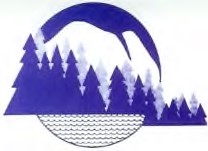 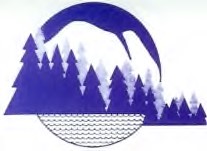                  DEPUTY TOWN MANAGER’S REPORT                                     June 9, 2020Annual Town Meeting Town Meeting this year will be by referendum ONLY which allows you to vote absentee on all 38 articles OR you can vote in person by completing a ballot on Tuesday, July 14, 2020 at the Old Town Hall beginning at 8:00a.m. until 8:00p.m.  A public hearing has been scheduled for Wednesday, June 10 (that’s tomorrow evening) beginning at 5:00p.m.  Town Manager, Deputy Town Manager, Board of Selectmen and Department Heads will be present in the downstairs meeting room to answer questions the public may have on any warrant article.  The public may participate by asking questions via virtual meeting by calling in at 1-866-899-4679 with an access code of 991-495-341.    This information has been posted on our website and on our Facebook page.        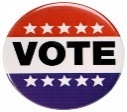 The Elections page on our website is being updated regularly.  To accommodate our voters the office will be open additional hours for the purpose of accepting voter registration, absentee balloting, and other election related issues:  Tuesday, June 23 ;4PM to 6PMThursday, June 25 ;4PM to 6PMSaturday, June 27 ;8AM to NoonTuesday, July 7; 4PM to 6PMThursday, July 9; 4PM to 7PM!!Avoid long lines, take your time filling out your ballot, VOTE Absentee!!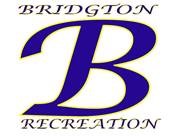 Summer Rec is in full swing.  We started June 8th with 45 registrations.  Starting next week our numbers will be completely sold out with a daily growing waitlist.  Unfortunately, families were just told today that School Age Childcare (SACC) for Bridgton were unable to use the school this summer therefor unable to have their summer camp.  This now leaves Bridgton Summer Rec as one of the feasible child-care programs open for our community for elementary school aged children.  Since we are limited to specific size gatherings we are unable to accommodate any more children on the Town Hall property than the current 64.  Currently summer rec is set to serve 84 different children all living in the Bridgton area this summer.  This is not including those waiting for weekly slots to open.   Swim lessons start on June 22nd and are available for babies up through adult.  Lifeguards will be on beaches starting June 20-21 at both Woods Pond and Highland Lake 7 days a week from 10-6.  GeneralI have been notified by Bob McHatton, Lions Club member, that the Fourth of July parade has been cancelled.   Legion Post 67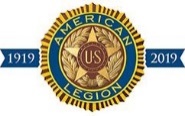 On Wednesday, June 17th around 2:00p.m. there will be a tractor trailer parked at the Community Center to distribute food to local veterans.  The American Legion is sponsoring this, will manage the traffic, and distribute the food to veterans.  The veterans must sign up in advance and will be able to drive up, show an ID and the food boxes will be brought to them.  They do not have to leave their vehicles.   For information please contact Donald Mulcahy, Commander of the Legion Post at 890-8874.    We want to thank Commander Mulcahy and Post members who have agreed to volunteer to provide maintenance of Farragut Park until the ownership issue can be resolved.  Bridgton Police Department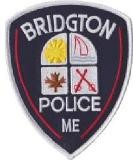 There was a very peaceful protest at Monument Park this past Saturday morning.  Chief Stillman and Sergeant Jones attended.  The new Park Ranger, Erica Bridge, will be working as our full-time seasonal Park Ranger.  She is getting her initial training and familiarization with police officers this week and will be very visible in the coming weeks.  Bridgton Fire Department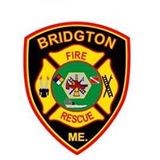 The Fire Department continues to gain new members interested in the department.  A new recent applicant has extensive fire service experience in many Maine communities including Harrison, and if approved, will be another great asset to the department.  Another new application for membership is from a Bridgton Citizen who is new to public safety, if approved, he is willing to attend rookie fire training school in Fryeburg.  One member has moved and was placed inactive for now.  Training resumed under the new State group guidelines.  We held our first training last Wednesday night with (25) member attending.  Prior to the training all in attendance had their temperatures taken by the Chief.  No concerns were noted.  The training was held outside with face coverings provided.  All stations remain closed the public.  The Chief attended a local meeting with town staff concerning closing Depot Street.  The Chief met with other department heads on plans review for upcoming proposed projects and made recommendations.  The Department has fit tested (8) members for N-95 masks for response to assist United Ambulance on lift assists, CPR calls, and other responses as requested.  Until next time.…be safe and be well.                                  Respectfully submitted,  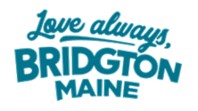 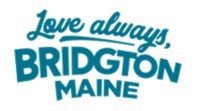                                       Georgiann M. Fleck                                    Deputy Town Manager 